Year 5MathsMonday 20th April 2020 – Friday 1st May 2020Summer Term Weeks 1 & 2Video tutorials for each lesson can be found at https://whiterosemaths.com/homelearning/year-5/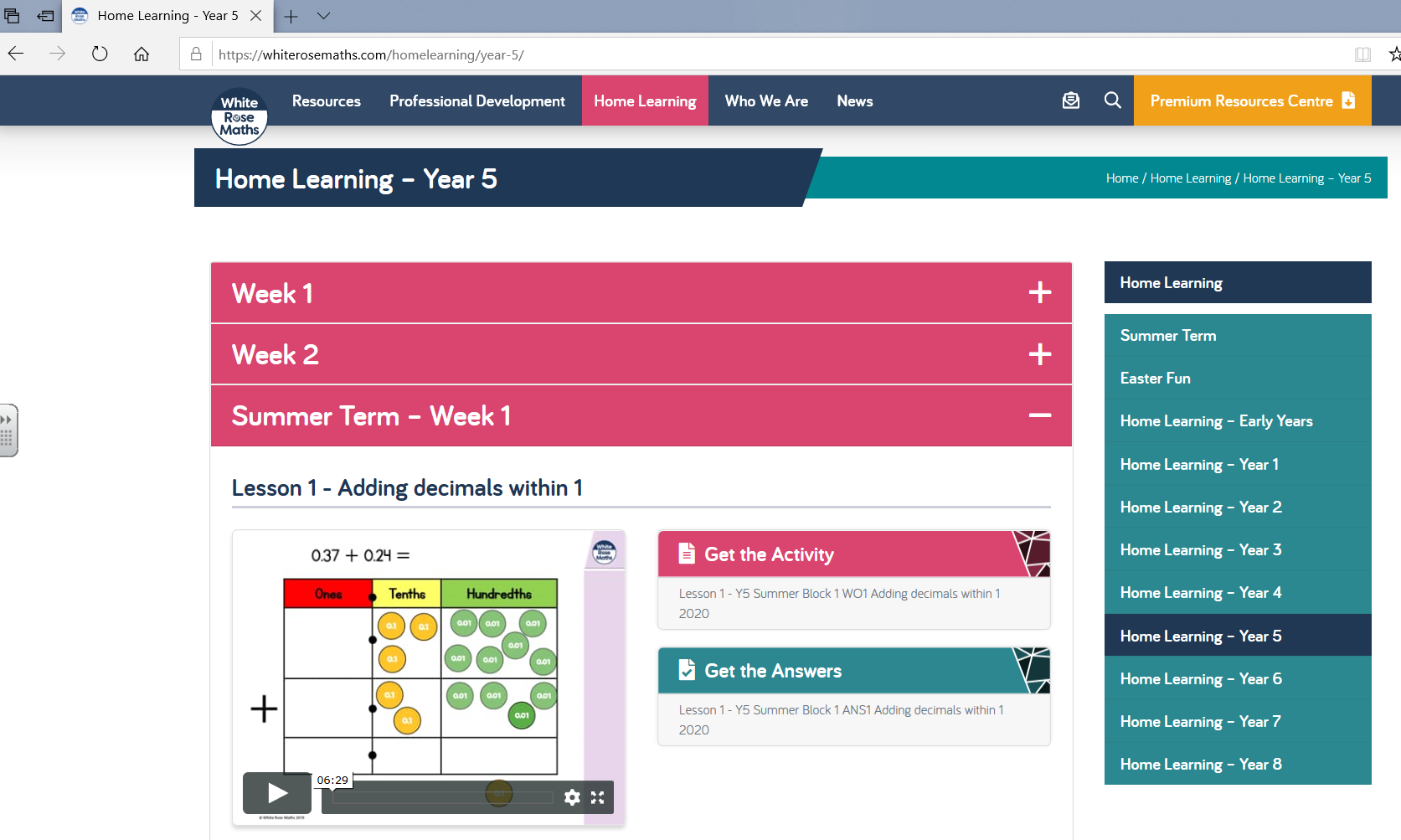 Paper copies of the worksheets are available at school to collect if you would like them.